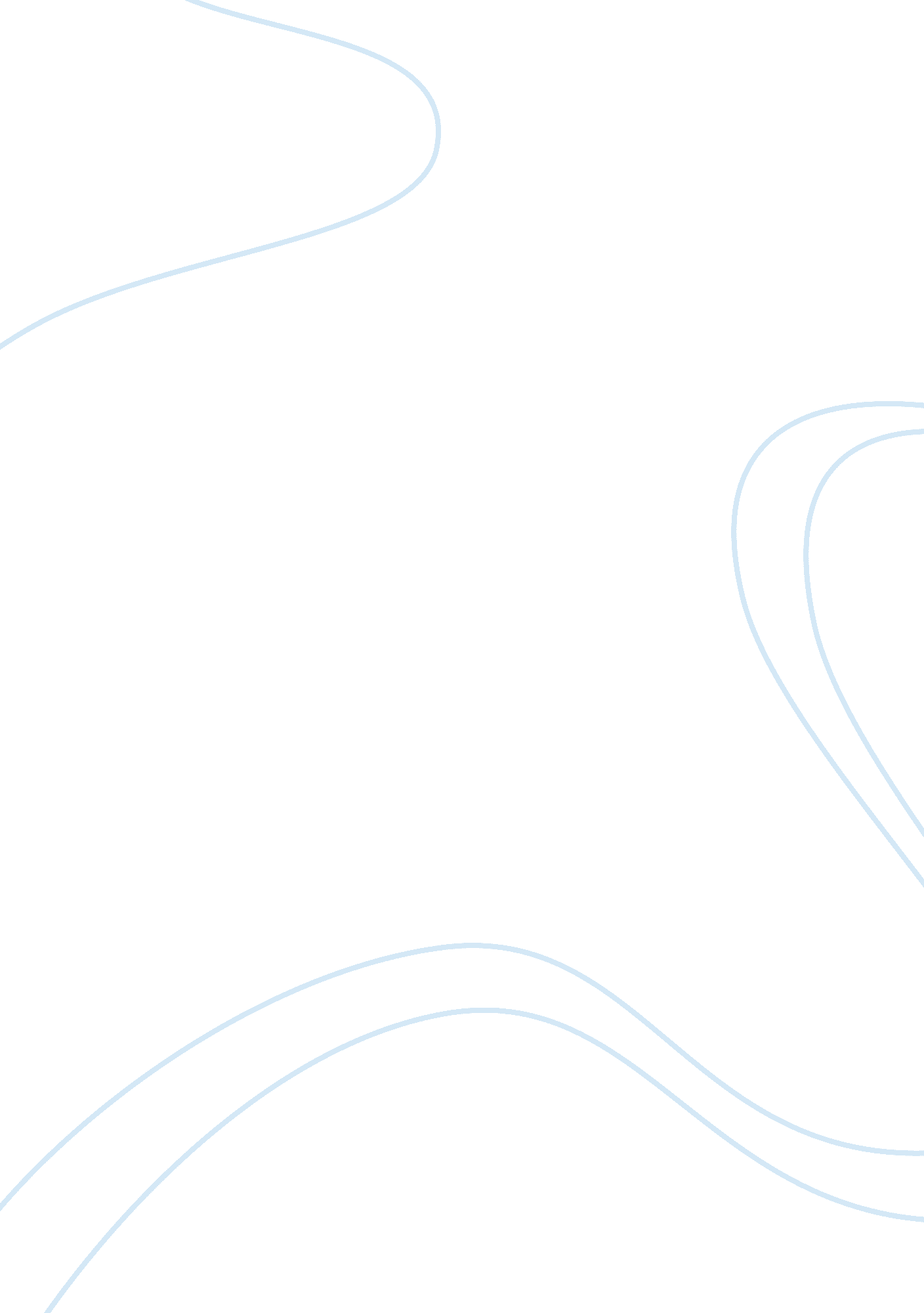 School uniforms descriptive essayBusiness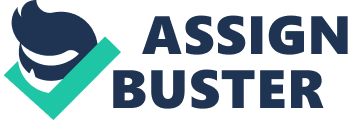 At my school, we have to wear uniforms, and I think it sucks. Why should someone tell us what we can and can’t wear? How unfair is that? Uniforms limit our personal freedoms. We can’t express ourselves because we have to wear the same thing. Everyone is different and have their own unique style, so why must we be forced to wear the same thing? Some uniforms are actually gang related colors such as blue and black. The school wants to protect us, but we are advertising a gang and that can get us hurt. School uniforms should be abolished. Just put a few rules on what we can wear, like nothing inappropiate and everyone will be happy. 